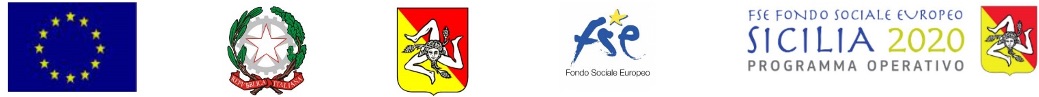 AVVISO 33/ 2019FORMAZIONE PER LA CREAZIONE DI NUOVA OCCUPAZIONE ALLEGATO 2 Al Legale Rappresentante dell’Associazione ARCES Vicolo Niscemi, 5 90133 PalermoIl/la sottoscritto/a DICHIARAdi possedere adeguate e certificate competenze per svolgere le attività formative dei moduli contrassegnati nell’allegato 1; di aver cumulato n. ……… anni di esperienza professionale; le esperienze professionali, così come indicate nel Curriculum Vitae allegato alla presente, che contribuiscono a raggiungere il suddetto numero di anni sono le seguenti:di aver cumulato n. …….… anni di esperienza didattica, le esperienze didattiche, così come indicate nel Curriculum Vitae allegato alla presente, che contribuiscono a raggiungere il suddetto numero di anni sono le seguenti:Il/La sottoscritto/a  consapevole delle conseguenze penali in caso di falsa dichiarazione e della decadenza da eventuali benefici ottenuti, così come previsto dagli articoli 75 e 76 del Testo unico delle disposizioni legislative e regolamentari in materia di documentazione amministrativa, dichiara sotto la propria responsabilità che i dati sopra riportati sono veritieri.Luogo e data ____________________________     Firma_________________________________Autorizzo il trattamento dei miei dati personali ai sensi del Decreto Legislativo 30 giugno 2003, n. 196 “Codice in materia di protezione dei dati personali” e del GDPR (Regolamento UE 2016/679).Firma_________________________________OGGETTO: PO FSE Sicilia 2014-2020Titolo dell’Avviso pubblico ed estremi: Avviso Pubblico 33/2019 Formazione per la Creazione di Nuova Occupazione Titolo Progetto: lnforma 2020COGNOME ______________________________________ NOME _______________________________NATO/A A ____________________________________________________ IL _____/______/_________ CODICE FISCALE _____________________________________ Esperienza professionaleDurata (dal/al)Durata (in n. mesi)Esperienza didatticaDurata (dal/al)Durata (in n. mesi)